Управление образования Администрации Томского районаМуниципальное автономное общеобразовательное учреждение«Моряковская средняя общеобразовательная школа» Томского района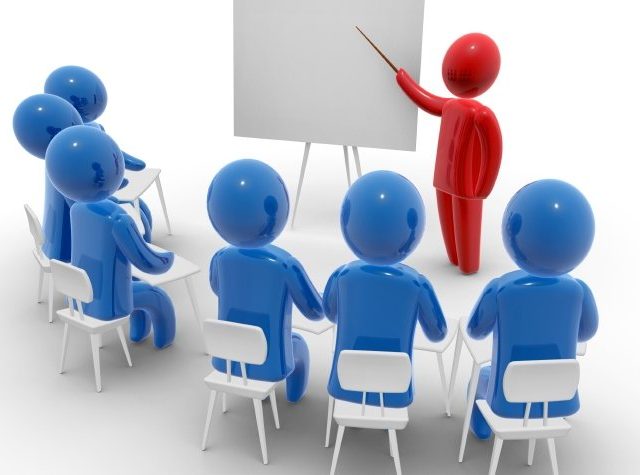 ФИП ТОИПКРОСЕМИНАР «Смешанное обучение в резильентной школе»с. Моряковский Затон18 марта 2020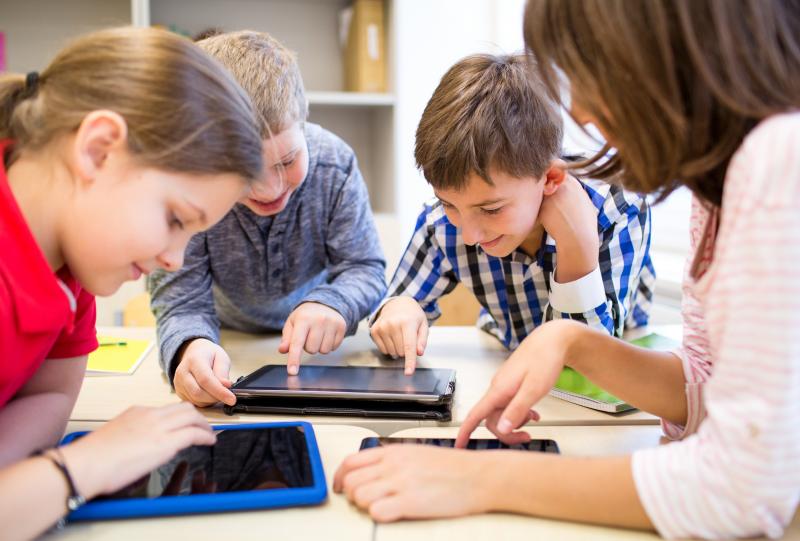 СМЕШАННОЕ ОБУЧЕНИЕ – ЭТО:Индивидуализация: возможность подобрать материалы и упражнения конкретному ученику с учетом его способностей, опыта и уровня подготовки.Неограниченный доступ к цифровым и интерактивным ресурсам.Преподаватель – теперь не единственный источник знаний.Больше способов коммуникации: очно с учителем, через социальные сети, мессенджеры, скайп, обучающие платформы. Возможность задать вопрос учителю во внеурочное время, если что-то непонятно. Мгновенная обратная связь, мотивирующая изучать дальше.Высокая вовлеченность учащихся в образовательный процесс за счет многообразия ресурсов: задания в интерактивной цифровой форме разного уровня, геймификации.Объективность оценки: в случае машинной проверки исключается субъективная оценка преподавателя.Разные способы разрешения проблем самими учениками: дети самостоятельно находят нужную информацию и могут фантазировать.Повышение уровня ответственности: дети сами принимают решения, они в ответе за результат.ПРОГРАММА09.30-10.00Регистрация участников Модератор:Лоскутова Ольга Владимировна, заместитель директора по УВР 10.00-10.15Приветственное слово участникам (каб.109)Суворова Татьяна Геннадьевна, директор 10.15-10.45Работа в группах «Обзор современных образовательных технологий и их роль в формировании портрета выпускника основной школы» (каб.109)Модератор:Колегова Оксана Гавриловна, заместитель директора по УВР 10.45-11.00«Технология смешанного обучения и особенности её применения в условиях резильентной школы» (каб.109)Спикер:Колегова Оксана Гавриловна, заместитель директора по УВР 11.10-11.50Урок математики в 6Б классе по теме «Решение уравнений» (каб.304)Спикеры:учитель математики Филькина Ольга Викторовна11.10-11.50Урок химии в 8в классе по теме «Оксиды» (каб.217)Спикеры:учитель химии и биологии Вильгельм Оксана Викторовна11.10-11.50Урок русского языка в 5В классе по теме «Прилагательные полные и краткие» (каб.301)Спикеры:учитель русского языка и литературы Баздырева Елена Анатольевна11.10-11.50Урок обществознанияв 9а классе по теме «Трудовое право» (каб.202)Спикеры:учитель истории и обществознания Чекалина Олеся Владимировна11.50-12.15Обед (школьная столовая)Суворова Татьяна Геннадьевна, директор 12.15-13.00Подведение итогов, рефлексияМодератор:Колегова Оксана Гавриловна, заместитель директора по УВР 13.00-13.20ОтъездСуворова Татьяна Геннадьевна, директор 